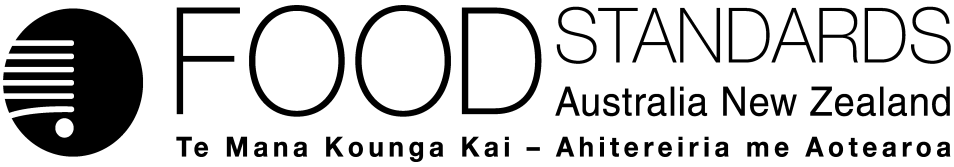 5 June 2013[09-13]Administrative Assessment Report – Application A1085Food derived from Reduced-lignin Lucerne Line KK179DecisionChargesApplication Handbook requirementsConsultation & assessment timeframeDate received:  10 April 2013Date due for completion of administrative assessment: 2 May 2013 Date completed:  1 May 2013Date received:  10 April 2013Date due for completion of administrative assessment: 2 May 2013 Date completed:  1 May 2013Date received:  10 April 2013Date due for completion of administrative assessment: 2 May 2013 Date completed:  1 May 2013Applicant:  Monsanto Australia Limited (& Forage Genetics International LLC)Applicant:  Monsanto Australia Limited (& Forage Genetics International LLC)Potentially affected Standard:Standard 1.5.2Brief description of Application: To seek permission for food derived from genetically modified reduced lignin lucerne line KK179.Brief description of Application: To seek permission for food derived from genetically modified reduced lignin lucerne line KK179.Potentially affected Standard:Standard 1.5.2Procedure:  GeneralEstimated total hours: Maximum 350 Reasons why:This kind of application involves an assessment of the potential risk to public health and safety.Estimated start work:  May 2013Application accepted Date:  1 May 2013Has the Applicant requested confidential commercial information status? Yes ✔	NoWhat documents are affected? Appendix 1: Figures 12–17Appendix 3:  Figures 1–2, Appendices 1–6Appendix 4:  Figures 1–3, Table 1, Appendices 1–10Has the Applicant provided justification for confidential commercial information request? Yes ✔	No	N/ADoes FSANZ consider that the application confers an exclusive capturable commercial benefit on the Applicant?Yes✔ 	No Since the technology behind the Application has been developed solely by the Applicant, the Applicant will gain an exclusive benefit if the Application is approved.Due date for fees: 29 May 2013 (fees received  29 May 2013)Does the Applicant want to expedite consideration of this Application?Yes	No ✔ 	Not known Which Guidelines within the Part 3 of the Application Handbook apply to this Application?3.1.1, 3.5.1 Is the checklist completed?Yes✔	NoDoes the Application meet the requirements of the relevant Guidelines?  Yes✔	No Does the Application relate to a matter that may be developed as a food regulatory measure, or that warrants a variation of a food regulatory measure?Yes✔	NoIs the Application so similar to a previous application or proposal for the development or variation of a food regulatory measure that it ought not to be accepted?Yes	No✔Did the Applicant identify the Procedure that, in their view, applies to the consideration of this Application?Yes✔	NoIf yes, indicate which Procedure: GeneralOther Comments or Relevant Matters:NilProposed length of public consultation period  6 weeksProposed timeframe for assessment:‘Early Bird Notification’ due: 5 June 2013Commence assessment (clock start)	29 May 2013Completion of assessment & preparation of draft food reg measure	Mid-Sept 2013Public comment	Late Sept–mid- Nov 2013Board to complete approval	Mid-Feb 2014Notification to Forum	Late Feb 2014Anticipated gazettal if no review requested	Early May 2014